Respiratory Volumes and Capacities HomeworkExamine this chart, define the components and explain the overall meaning of this chart:Fig1: Lung Volume Measurements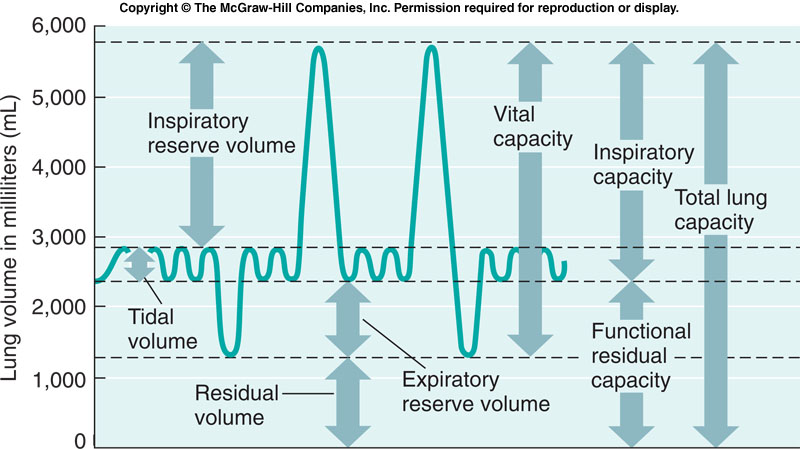 \Tidal volume(TV)-		Inspiratory Reserve Volume (IRV) - Expiratory reserve volume (ERV)-Residual volume (RV)-Vital Capacity (VC)-Inspiratory Capacity (IC)-Functional Residual Capacity(FRC)-Total Lung Capacity (TLC)-Overall what is this chart show